(NB: to be completed by the staff member within your organisation authorised to release staff for overseas study - for example staff from the International Relations Bureau (BKLN) / Centre for Education and Training / the Planning Bureau / Rector from the university as appropriate. Applicants from outside Jakarta must have the approval and nomination of their relevant Kakanwil or Kadinas and approval from Bupati or Governor (or representative) where necessary.)Please note that your signature on this form signifies your agreement to the following:to release the applicant from work duties while he/she attends English for academic training. This training is full-time and compulsory to release the applicant from work duties after English for academic training to study in Australia, and process their official passport and exit permit to select a field of study and level of study appropriate to the agency's needs.Please also note that if the application is for Doctorate level study, the signature by the authorised staff member confirms that the applicant is a lecturer/researcher/key planner or policy maker and that Doctorate level studies are essential for his/her future research and /or teaching responsibilities.(NB: to be completed by the staff member within your organisation authorised to release staff for overseas study - for example staff from the International Relations Bureau (BKLN) / Centre for Education and Training / the Planning Bureau / Rector from the university as appropriate. Applicants from outside Jakarta must have the approval and nomination of their relevant Kakanwil or Kadinas and approval from Bupati or Governor (or representative) where necessary.)Please note that your signature on this form signifies your agreement to the following:to release the applicant from work duties while he/she attends English for academic training. This training is full-time and compulsory to release the applicant from work duties after English for academic training to study in Australia, and process their official passport and exit permit to select a field of study and level of study appropriate to the agency's needs.Please also note that if the application is for Doctorate level study, the signature by the authorised staff member confirms that the applicant is a lecturer/researcher/key planner or policy maker and that Doctorate level studies are essential for his/her future research and /or teaching responsibilities.(NB: to be completed by the staff member within your organisation authorised to release staff for overseas study - for example staff from the International Relations Bureau (BKLN) / Centre for Education and Training / the Planning Bureau / Rector from the university as appropriate. Applicants from outside Jakarta must have the approval and nomination of their relevant Kakanwil or Kadinas and approval from Bupati or Governor (or representative) where necessary.)Please note that your signature on this form signifies your agreement to the following:to release the applicant from work duties while he/she attends English for academic training. This training is full-time and compulsory to release the applicant from work duties after English for academic training to study in Australia, and process their official passport and exit permit to select a field of study and level of study appropriate to the agency's needs.Please also note that if the application is for Doctorate level study, the signature by the authorised staff member confirms that the applicant is a lecturer/researcher/key planner or policy maker and that Doctorate level studies are essential for his/her future research and /or teaching responsibilities.(NB: to be completed by the staff member within your organisation authorised to release staff for overseas study - for example staff from the International Relations Bureau (BKLN) / Centre for Education and Training / the Planning Bureau / Rector from the university as appropriate. Applicants from outside Jakarta must have the approval and nomination of their relevant Kakanwil or Kadinas and approval from Bupati or Governor (or representative) where necessary.)Please note that your signature on this form signifies your agreement to the following:to release the applicant from work duties while he/she attends English for academic training. This training is full-time and compulsory to release the applicant from work duties after English for academic training to study in Australia, and process their official passport and exit permit to select a field of study and level of study appropriate to the agency's needs.Please also note that if the application is for Doctorate level study, the signature by the authorised staff member confirms that the applicant is a lecturer/researcher/key planner or policy maker and that Doctorate level studies are essential for his/her future research and /or teaching responsibilities.(NB: to be completed by the staff member within your organisation authorised to release staff for overseas study - for example staff from the International Relations Bureau (BKLN) / Centre for Education and Training / the Planning Bureau / Rector from the university as appropriate. Applicants from outside Jakarta must have the approval and nomination of their relevant Kakanwil or Kadinas and approval from Bupati or Governor (or representative) where necessary.)Please note that your signature on this form signifies your agreement to the following:to release the applicant from work duties while he/she attends English for academic training. This training is full-time and compulsory to release the applicant from work duties after English for academic training to study in Australia, and process their official passport and exit permit to select a field of study and level of study appropriate to the agency's needs.Please also note that if the application is for Doctorate level study, the signature by the authorised staff member confirms that the applicant is a lecturer/researcher/key planner or policy maker and that Doctorate level studies are essential for his/her future research and /or teaching responsibilities.(NB: to be completed by the staff member within your organisation authorised to release staff for overseas study - for example staff from the International Relations Bureau (BKLN) / Centre for Education and Training / the Planning Bureau / Rector from the university as appropriate. Applicants from outside Jakarta must have the approval and nomination of their relevant Kakanwil or Kadinas and approval from Bupati or Governor (or representative) where necessary.)Please note that your signature on this form signifies your agreement to the following:to release the applicant from work duties while he/she attends English for academic training. This training is full-time and compulsory to release the applicant from work duties after English for academic training to study in Australia, and process their official passport and exit permit to select a field of study and level of study appropriate to the agency's needs.Please also note that if the application is for Doctorate level study, the signature by the authorised staff member confirms that the applicant is a lecturer/researcher/key planner or policy maker and that Doctorate level studies are essential for his/her future research and /or teaching responsibilities.(NB: to be completed by the staff member within your organisation authorised to release staff for overseas study - for example staff from the International Relations Bureau (BKLN) / Centre for Education and Training / the Planning Bureau / Rector from the university as appropriate. Applicants from outside Jakarta must have the approval and nomination of their relevant Kakanwil or Kadinas and approval from Bupati or Governor (or representative) where necessary.)Please note that your signature on this form signifies your agreement to the following:to release the applicant from work duties while he/she attends English for academic training. This training is full-time and compulsory to release the applicant from work duties after English for academic training to study in Australia, and process their official passport and exit permit to select a field of study and level of study appropriate to the agency's needs.Please also note that if the application is for Doctorate level study, the signature by the authorised staff member confirms that the applicant is a lecturer/researcher/key planner or policy maker and that Doctorate level studies are essential for his/her future research and /or teaching responsibilities.Name of Ministry/EmployerName of ApplicantApplicant’s Position titleApplicant’s Level of position in organisation structure (eg. Echelon and Golongan)Date commencedDate commencedHow long have you known the applicant and in what capacity?How long have you known the applicant and in what capacity?How long have you known the applicant and in what capacity?Please make any additional comments about the applicant's potential or personal qualities which you feel would be helpful to the Australia Awards Scholarships Selection Team.Please make any additional comments about the applicant's potential or personal qualities which you feel would be helpful to the Australia Awards Scholarships Selection Team.Please make any additional comments about the applicant's potential or personal qualities which you feel would be helpful to the Australia Awards Scholarships Selection Team.Ministry/Agency Representative signature*On behalf of the ministry, I the undersigned, agree to be bound to the above commitments and strategiesMinistry/Agency Representative signature*On behalf of the ministry, I the undersigned, agree to be bound to the above commitments and strategiesMinistry/Agency Representative signature*On behalf of the ministry, I the undersigned, agree to be bound to the above commitments and strategiesMinistry/Agency Representative signature*On behalf of the ministry, I the undersigned, agree to be bound to the above commitments and strategiesMinistry/Agency Representative signature*On behalf of the ministry, I the undersigned, agree to be bound to the above commitments and strategiesMinistry/Agency Representative signature*On behalf of the ministry, I the undersigned, agree to be bound to the above commitments and strategiesMinistry/Agency Representative signature*On behalf of the ministry, I the undersigned, agree to be bound to the above commitments and strategiesFull NameFull NameSignature & stampSignature & stampPositionPosition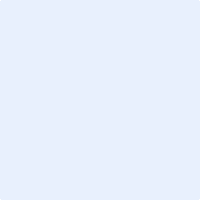 EmailEmailMobileMobileDateDate